Mikroorganizmusok mikroszkópi vizsgálata1. KísérletezésProblémafelvetés:A természetes vizekben találhatunk vízben lebegő „parányokat”!Feladat:Vegyél vízmintát akváriumból, esővíztartó edényből, tóból, pocsolyából. Vizsgáld meg mikroszkóp segítségével!A látott élőlények közül legalább kettőt rajzolj le és próbáld meg beazonosítani! Nevezd meg a részeit! (1+1 pont a rajz, 4+4 pont a részek jó azonosítására, 2 pont a megnevezés)Szükséges eszközök:Mikroszkóp, tárgylemez, fedőlemez, lámpa, szemcseppentő, ceruza, papírlapForrás:Jávorka- Csapody: Kis növényhatározó Tankönyvkiadó, 1978.Seregélyes -Simon: Növényismeret Nemzeti Tankönyvkiadó,2000.http://hirmagazin.sulinet.hu/hu/pedagogia/edesvizi-paranyokMegjegyzés: Újabb kiadású változatait is megtalálod2. Kutatómunka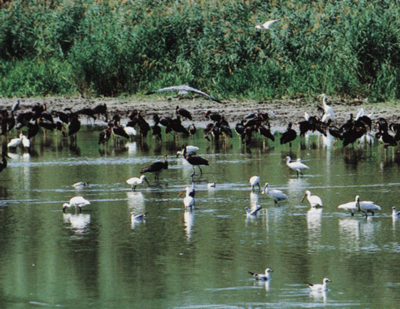 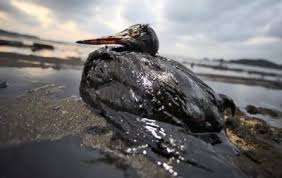 3. TesztMelyik a helyes válasz? Minden jó megoldás 1 pontot ér.Miért okoz környezeti károkat az emberiség létszámának változása?Csökken a csapadék mennyisége.Egyes szárazföldi területeket megterhel az élelmiszertermelés.Az élelmiszer-, víz- és energiafogyasztás robbanásszerűen nő.Melyik gáz vesz részt a savas esők kialakulásában?oxigénammónianitrogén-oxidokHogyan változott az utóbbi évtizedekben az iparilag fejlett országok népessége és fogyasztása?A népesség és a fogyasztás is változatlan.A népesség és a fogyasztás is nő.A népesség változatlan vagy csökken, a fogyasztás nő.Mi fokozza az üvegházhatást?a légkör szén-dioxid tartalmának növekedésea légköri vízgőz mennyiségének csökkenésea légköri porszennyezés növekedéseMi az üvegházhatás várható következménye?a növényzet túlburjánzásaa csapadékmennyiség változása miatt változik a hőmérsékleta légkör felmelegedése miatt megváltozik az éghajlatMiért káros a trópusi esőerdők kivágása?nem szüretelhető belőlük termésterületük termőterületként csak néhány évig hasznosítható és nem újulnak megkivágásuk hatására csökken a széndioxid-termelésMiért káros a természetes vizek olajszennyezése?A felszínen szétterülve gátolja a fény és az oxigén bejutását a vízbe.Leülepedve elzárja a vizet az aljzattól.A vízben oldódva gátolja az oxigén felhasználását.Mit jelent a fenntartható fejlődés?A társadalmi fejlődéshez kell igazítani a Föld eltartó képességét.A gazdaság és a társadalom igényeit a Föld eltartó képességéhez kell igazítani.A természeti erőforrásokat a népesség változásával arányban kell használni.Mi a savas esők kialakulásának fő oka?az energiahordozók égésekor képződő nitrogén- és kén-oxidok savakká alakulnak az esővíz hatásáraaz ózonlyukaz üvegházhatás fokozódásaMi a savas eső következménye?fokozza az üvegházhatástkárosítja az élővilágot és az épített környezeteta légkör felmelegedését idézi elő.A beküldési határidő: 2017. november 30.
E-mail cím: biologia@verseghy-szolnok.sulinet.huJó munkát kívánunk!
Verseghy Ferenc Gimnázium
biológia munkaközösségeSzeretnénk felhívni az 5.-8. osztályos diákok figyelmét a következő pályázatra!Állatok és növények a természetben Országos fotópályázatPályaművek benyújtása: december 8.Állatok és növények a természetben c. fotópályázat 5.-8. osztályos diákoknakORSZÁGOS FOTÓPÁLYÁZAT1. Az országos fotópályázat meghirdetője: A pillanat varázsa fotóklub (Budapest) a Gyermekjóléti Alapítvány támogatásával.2. A fotópályázat pályázati weboldala: www.fotopalyazat-2017.webnode.hu3. Pályázhatnak hazai és határon túl élő 5.-8. évfolyamos tanulók.4. A beküldendő pályázat tartalma: 2 db kiváló minőségű, saját készítésű (fényképezőgéppel vagy mobiltelefonnal), 1 évnél nem régebbi természetfotó (kizárólag: jpg fájl), amely az Állatok és növények a természetben témához kapcsolódik. A beküldött képek (1 vagy mind a kettő) megjelennek a pályázati weboldalon, a szerző nevének és osztályának feltüntetésével.A pályázatot a gyermekjoleti2005@gmail.com címre kérjük megküldeni. Közleménybe (Tárgy) írandó: Fotópályázat 20175. A pályázat nem jeligés, nevezési díj nincs.6. Beküldési határidő: 2017. december 8.7. Díjazás:Évfolyamonként az I. helyezett Oklevelet  és értékes tárgyjutalmat kap.Évfolyamonként a II. helyezett Oklevél jutalomban részesül.http://tehetseg.hu/palyazat/allatok-es-novenyek-termeszetben-orszagos-fotopalyaza